2028 Singapore HolidaysSingapore 2028 CalendarSingapore 2028 CalendarSingapore 2028 CalendarSingapore 2028 CalendarSingapore 2028 CalendarSingapore 2028 CalendarSingapore 2028 CalendarSingapore 2028 CalendarSingapore 2028 CalendarSingapore 2028 CalendarSingapore 2028 CalendarSingapore 2028 CalendarSingapore 2028 CalendarSingapore 2028 CalendarSingapore 2028 CalendarSingapore 2028 CalendarSingapore 2028 CalendarSingapore 2028 CalendarSingapore 2028 CalendarSingapore 2028 CalendarSingapore 2028 CalendarSingapore 2028 CalendarSingapore 2028 CalendarJanuaryJanuaryJanuaryJanuaryJanuaryJanuaryJanuaryFebruaryFebruaryFebruaryFebruaryFebruaryFebruaryFebruaryMarchMarchMarchMarchMarchMarchMarchMoTuWeThFrSaSuMoTuWeThFrSaSuMoTuWeThFrSaSu12123456123453456789789101112136789101112101112131415161415161718192013141516171819171819202122232122232425262720212223242526242526272829302829272829303131AprilAprilAprilAprilAprilAprilAprilMayMayMayMayMayMayMayJuneJuneJuneJuneJuneJuneJuneMoTuWeThFrSaSuMoTuWeThFrSaSuMoTuWeThFrSaSu12123456712343456789891011121314567891011101112131415161516171819202112131415161718171819202122232223242526272819202122232425242526272829302930312627282930JulyJulyJulyJulyJulyJulyJulyAugustAugustAugustAugustAugustAugustAugustSeptemberSeptemberSeptemberSeptemberSeptemberSeptemberSeptemberMoTuWeThFrSaSuMoTuWeThFrSaSuMoTuWeThFrSaSu1212345612334567897891011121345678910101112131415161415161718192011121314151617171819202122232122232425262718192021222324242526272829302829303125262728293031OctoberOctoberOctoberOctoberOctoberOctoberOctoberNovemberNovemberNovemberNovemberNovemberNovemberNovemberDecemberDecemberDecemberDecemberDecemberDecemberDecemberMoTuWeThFrSaSuMoTuWeThFrSaSuMoTuWeThFrSaSu1123451232345678678910111245678910910111213141513141516171819111213141516171617181920212220212223242526181920212223242324252627282927282930252627282930313031Jan 1	New Year’s DayJan 26	Chinese New YearJan 27	Chinese New YearFeb 26	Hari Raya Puasa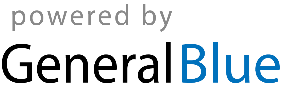 Apr 14	Good FridayMay 1	Labour DayMay 5	Hari Raya HajiAug 9	National DayNov 15	DeepavaliDec 25	Christmas Day